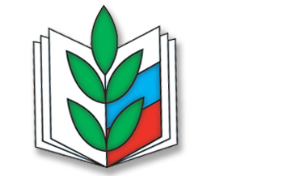 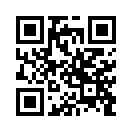  671010, Республика Бурятия, Тункинский район, с. Кырен, ул. Советская, 5тел. (30147) 41-9-85 e-mail: tunka@broprof.ru , сайт: www.tunka.broprof.ru ___ _№__            На № _   Председателям первичных профсоюзных организацийО семинаре «Педагогические чтения-2020»Уважаемые коллеги!Направляем для сведения информацию по проведению семинара «Педагогические чтения-2020: Гуманная педагогика в школе и дома», который пройдет на базе Байкальского филиала Гуманитарного института 
(г. Москва) 26 марта 2020 г.Просьба  довести информацию о проведении данного мероприятия в своих коллективах. Заявку об участии направлять в РК профсоюза на эл.почту tunka@broprof.ru Приложение: на 2 л. в 1 экз.Председатель РК Профсоюза                           Намсараева Л.Л.